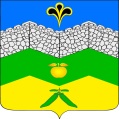 администрация адагумского сельского поселения    крымского района ПОСТАНОВЛЕНИЕ   от 15.11.2013г                                                                                                               № 115хутор АдагумОб утверждении  схем теплоснабжения в рамках программы комплексного развития систем коммунальной инфраструктуры Адагумского сельского поселения Крымского района           В целях комплексного развития систем коммунальной инфраструктуры Адагумского сельского поселения Крымского района, руководствуясь постановлением Правительства Российской Федерации от 22 февраля 2012 года № 154, во исполнение Федерального закона от 6 октября 2003  года № 131-ФЗ « Об общих принципах организации местного самоуправления  в Российской  Федерации» , в соответствии со статьей 31 Устава Адагумского сельского поселения, учитывая заключение о результатах публичных слушаний от 10 сентября 2013 года по « Утверждению схемы теплоснабжения в рамках программы комплексного развития систем коммунальной     инфраструктуры    Адагумского   сельского      поселения», п о с т а н о в л я ю:      1.Утвердить схемы теплоснабжения в рамках программы комплексного развития систем коммунальной инфраструктуры Адагумского сельского поселения.      2.Опубликовать настоящее постановление в средствах массовой информации и разместить на официальном сайте администрации Адагумского сельского поселения Крымского района.      3.Контроль за выполнением настоящего постановления возложить на ведущего специалиста администрации Адагумского сельского поселения Грицюта А.В.       4.Постановление вступает в силу со дня его официального опубликования.Глава Адагумскогосельского поселения Крымского района                                                                    П.Д.Багмут